به نام خداشکل و سوال مدل   77 bمدلb  77  :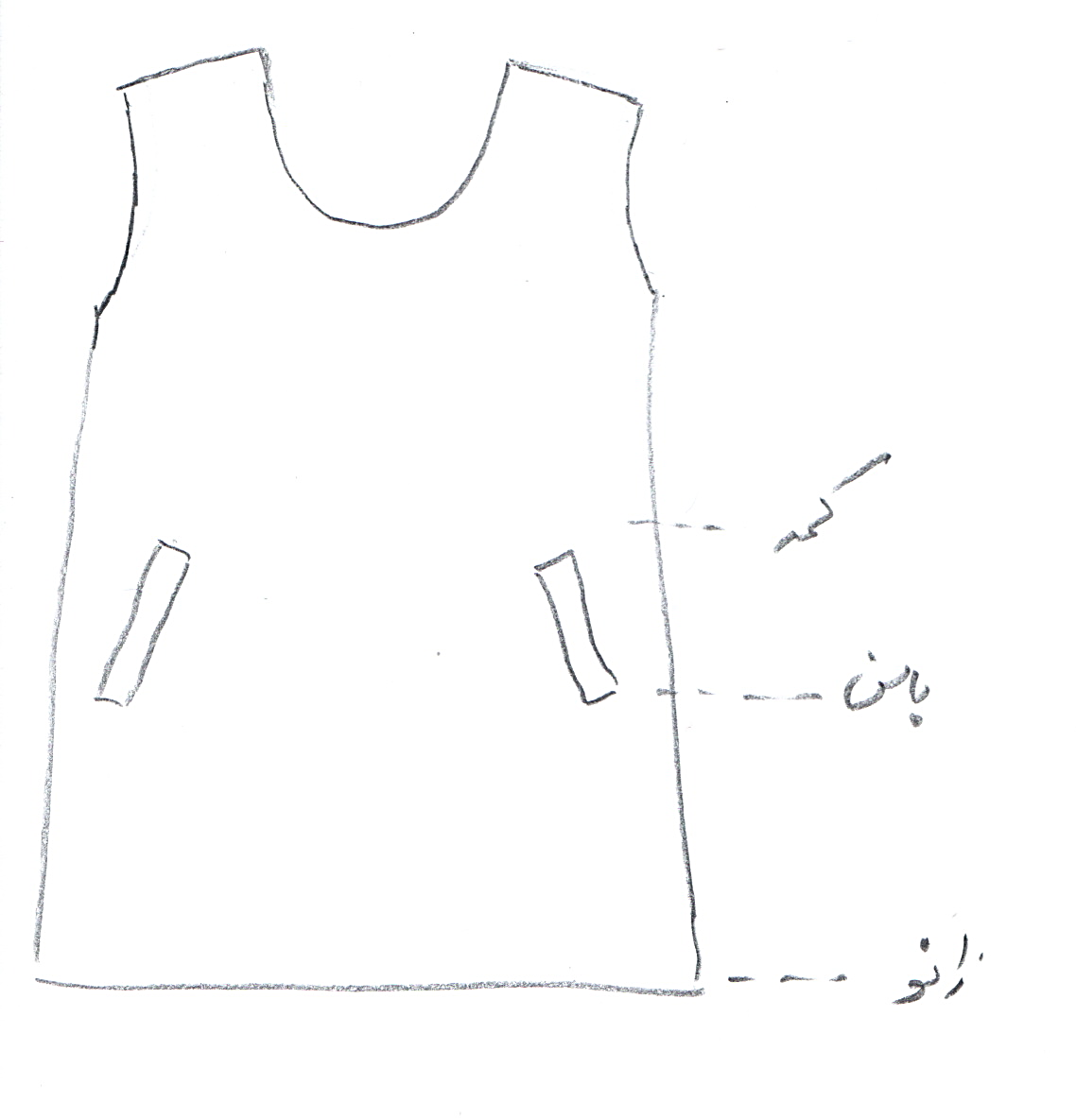 مساله 1 : سارافون جلو بسته یقه گرد باز تا سر زانو، با ضریب گشادی و پایین لباس فون شده، سرشانه افتاده، جیب توکار پهلو، با الگوی زنانه سایزبندی.مدلb  77  :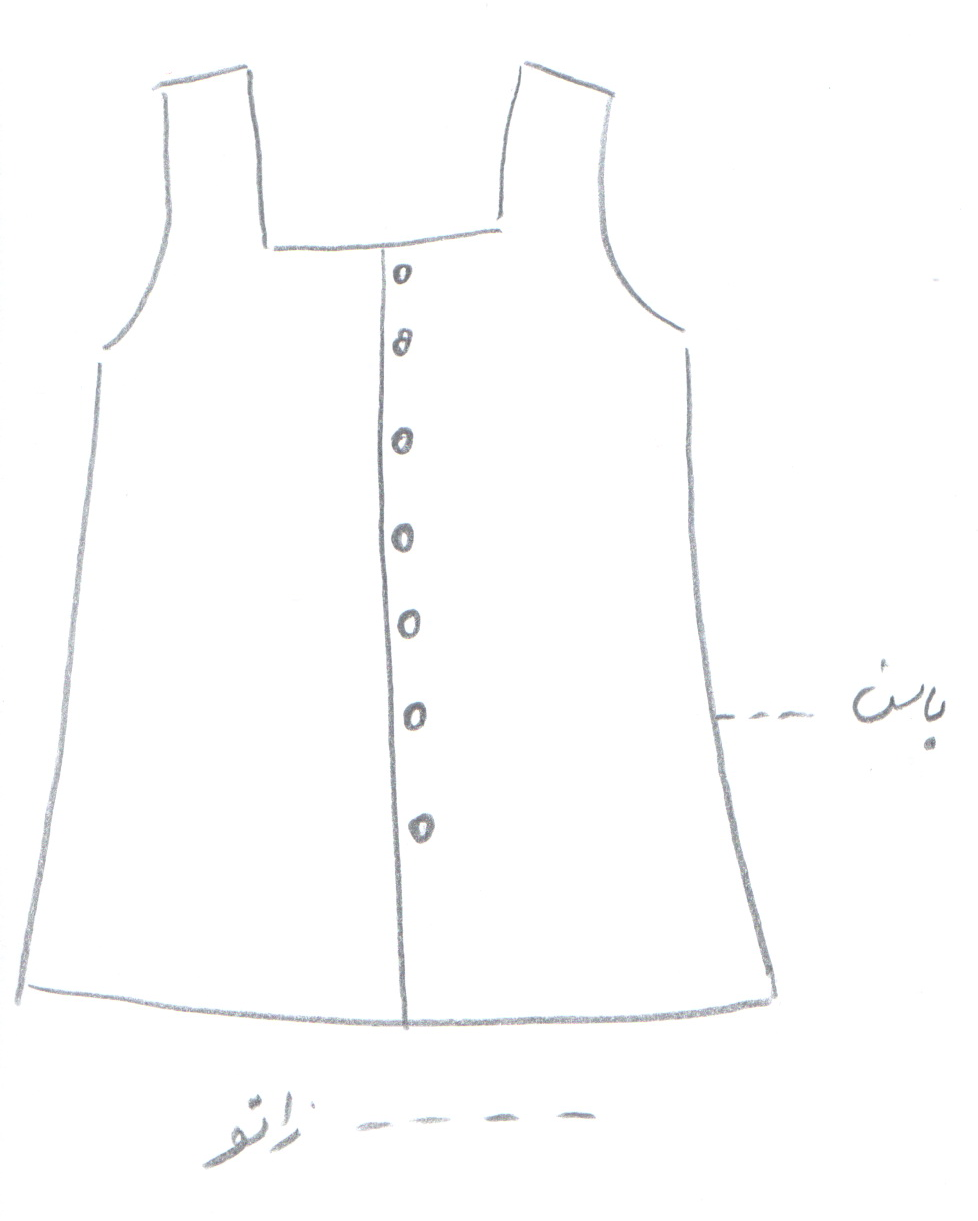 مساله 2 : سارافون جلو باز یقه مربع (خشتی) باز تا بالای زانو، با ضریب گشادی و پایین لباس فون شده، بدون افتادگی سرشانه، با الگوی بچگانه سایزبندی.مدلb  77  :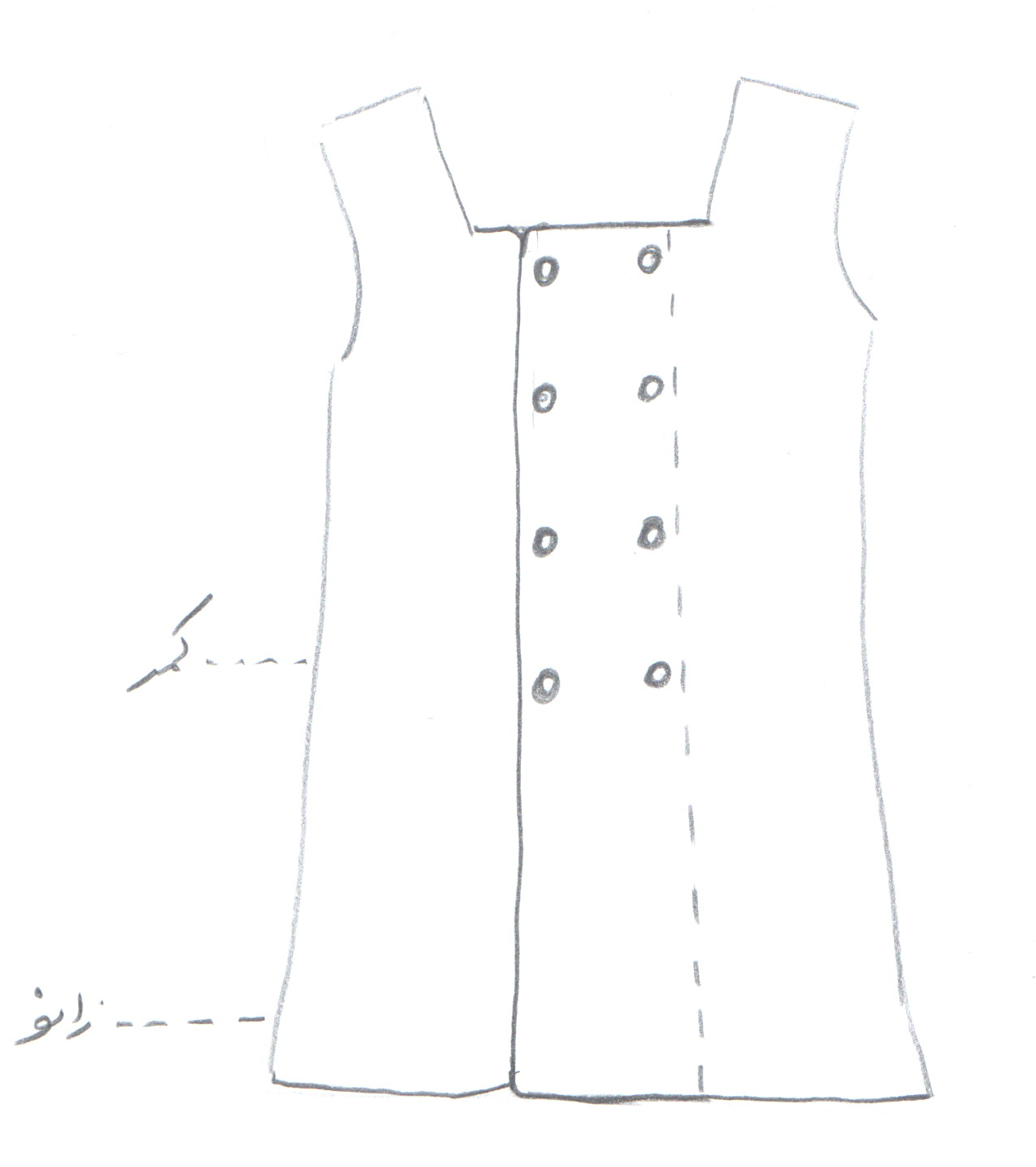 مساله 3 : سارافون جلو باز دو ردیف دکمه، یقه مربع (خشتی) باز تا پایین زانو، با ضریب گشادی و پایین لباس فون شده، با افتادگی سرشانه، با الگوی شخصی.مدلb  77  :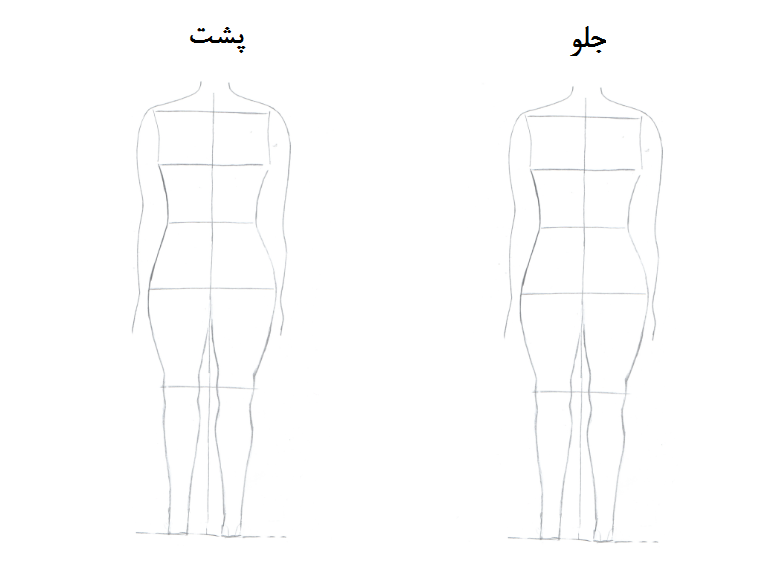 مساله 4 : طراحی مدل جدید با نوشتن عنوان آن و پرینت شکل های مورد نیاز و متغیرهای ورودی آن.